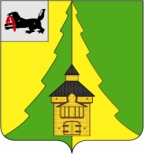 Российская ФедерацияИркутская областьНижнеилимский муниципальный районАДМИНИСТРАЦИЯПОСТАНОВЛЕНИЕОт «16» сентября 2022г.  №  787 г. Железногорск-Илимский«О поощрении Благодарственным письмом мэра Нижнеилимского муниципального района»Рассмотрев материалы, представленные начальником отдела гражданской обороны и чрезвычайных ситуаций администрации Нижнеилимского муниципального района, заведующего МДОУ детский сад «Солнышко» п. Новая Игирма, в соответствии с Постановлением мэра Нижнеилимского муниципального района № 1169 от 27.12.2016г. «Об утверждении Положения о Благодарственном письме мэра Нижнеилимского муниципального района», администрация Нижнеилимского  муниципального  района	ПОСТАНОВЛЯЕТ:1. Поощрить Благодарственным письмом  мэра  Нижнеилимского муниципального района «За многолетний добросовестный труд, высокий профессионализм и в связи с 90-летием со Дня образования гражданской обороны»:1.1. Буракова Владимира Валентиновича – начальника штаба гражданской обороны станции Коршуниха-Ангарская.1.2. Денисова Павла Александровича – ветерана гражданской обороны.2. Поощрить Благодарственным письмом  мэра  Нижнеилимского муниципального района «За многолетний безупречный труд, высокий профессионализм и в честь Дня дошкольного работника»:2.1. Калинкину Ольгу Александровну – педагога-психолога  МДОУ детский сад «Солнышко» п. Новая Игирма.2.2. Чубарову Наталью Владимировну – музыкального руководителя МДОУ детский сад «Солнышко» п. Новая Игирма.2. Данное постановление подлежит официальному опубликованию в периодическом издании "Вестник Думы и администрации Нижнеилимского муниципального района" и размещению на официальном сайте муниципального образования «Нижнеилимский район».3. Контроль   за  исполнением  настоящего  постановления  возложить на заместителя мэра района по социальной политике Т.К. Пирогову.И.о. мэра   района	                                              В.В. ЦвейгартРассылка: дело-2; отдел ГО и ЧС; МДОУ детский сад «Солнышко» п. Новая Игирма АХО.А.И. Татаурова30691